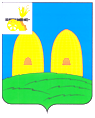 АДМИНИСТРАЦИЯ 
ГРЯЗЕНЯТСКОГО СЕЛЬСКОГО ПОСЕЛЕНИЯ
РОСЛАВЛЬСКОГО РАЙОНА СМОЛЕНСКОЙ ОБЛАСТИПОСТАНОВЛЕНИЕот 01.12.2015  № 56Об основных направлениях налоговой политики Грязенятского сельского поселения Рославльского района Смоленской области на 2016 год и плановый период 2017 и  2018 годов В соответствии со статьями 172, 184.2 Бюджетного кодекса Российской ФедерацииАдминистрация Грязенятского сельского поселения Рославльского района Смоленской области  п о с т а н о в л я е т:           1. Утвердить основные направления налоговой политики Грязенятского сельского поселения Рославльского района Смоленской области на 2016 год и плановый период 2017 и 2018 годов (приложение).2. Разместить данное постановление на официальном сайте Администрации Грязенятского сельского поселения Рославльского района Смоленской области.3. Контроль за исполнением настоящего постановления оставляю за собой.Глава муниципального образования Грязенятского сельского поселения Рославльского района Смоленской области                                                    Г.И.Мамонтов.\Приложение к постановлению Администрации
Грязенятского сельского поселенияРославльского района Смоленской области
от  01.12.2015  № 56Основные направления    налоговой политики  Грязенятского сельского поселения Рославльского района Смоленской области на 2016 год  и на плановый период 2017 и 2018 годовОсновные направления  налоговой политики Грязенятского сельского поселения Рославльского района Смоленской области на 2016 год и на плановый период 2017 и 2018 годов  подготовлены на основе основных направлений налоговой политики Российской Федерации, налоговой политики Смоленской области,  прогноза социально-экономического развития Грязенятского сельского поселения Рославльского района Смоленской области  на 2016 -2018 годы.По оценке Минфина России в 2016 году Россия переходит в новую экономическую реальность. Приоритетом Правительства Российской Федерации останется недопущение какого-либо увеличения налоговой нагрузки на экономику, что должно обеспечить стабильность налоговой системы и повысить её привлекательность для инвесторов. Одновременно планируется дальнейшее применение мер налогового стимулирования инвестиций, проведения антикризисных налоговых мер, а также дальнейшее повышение эффективности системы налогового администрирования. При этом налоговая политика Российской Федерации должна отвечать современным глобальным вызовам, среди которых, прежде всего, санкции, введенные против России, и низкие цены на нефть. Аналогичная политика поддерживается и будет проводиться, включая использование налоговых полномочий сельского поселения в действующей экономической ситуации, в Жарынском сельском поселении Рославльского района Смоленской области.Основные направления налоговой политики в области повышения доходов бюджетаВажнейшим фактором проводимой налоговой политики является необходимость поддержания сбалансированности бюджета Грязенятского сельского поселения Рославльского района Смоленской области (далее-местный бюджет), что возможно лишь при последовательном увеличении доходов. Для реализации поставленной задачи предлагается следующее:1) реализация политики, направленной на увеличение налоговой базы  местного бюджета, прежде всего за счет улучшения администрирования уже существующих налогов, а также  за счет привлечения инвестиций;2) своевременная реализация изменений федерального и регионального налогового законодательства в части налогов, поступающих в местный бюджет. Принятие необходимых нормативных актов должно осуществляться до принятия решения о бюджете на очередной финансовый год и плановый период;3) совершенствование взаимодействия с налоговыми органами, усиление мер воздействия на плательщиков, имеющих задолженность по платежам, поступающим в местный бюджет;4) совершенствование работы администраторов поступлений, усиление их контрольной функции;5) эффективное использование имущественных, земельных и природных ресурсов, находящихся на территории Грязенятского сельского поселения Рославльского района Смоленской области;6) выявление и постановка на учет вновь открывшихся юридических лиц и индивидуальных предпринимателей, осуществляющих деятельность на территории Грязенятского сельского поселения Рославльского района Смоленской области;7) усиление контроля за своевременностью и полнотой внесения арендной платы за имущество и землю.Повышение инвестиционной привлекательности Грязенятского сельского поселения Рославльского района Смоленской области – одна из основных задач развития экономики поселения. Необходимо создать благоприятные условия для притока инвестиций в Грязенятское сельское поселение Рославльского района Смоленской области